   ZAPROSZENIE NA SZKOLENIE 
ONLINE na żywo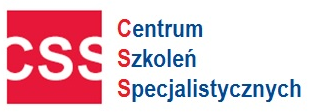 Zmiany w urlopie rodzicielskim i zasiłku macierzyńskim w roku 2023 oraz duże zmiany w zasiłkach chorobowych, które nastąpiły od 1 stycznia 2022 r.Harmonogram szkoleń online - (proszę zaznaczyć X przy wybranym terminie) 
Cena: 380 netto.
 Cena obejmuje: link do szkolenia dla 1 uczestnika, materiały szkoleniowe i certyfikat  w formie elektroniczneWykładowca: Dariusz Suchorowski -  Wykładowca z długoletnim doświadczeniem, praktyk  z ponad 30 letnim doświadczeniem w  pracy w ZUS.  Wiedzę teoretyczną i praktyczną z tego zakresu zdobywał przez  począwszy od stanowiska inspektora kontroli, następnie kierującego inspektorami kontroli a kończąc na stanowisku zastępcy dyrektora ds. dochodów przez 15 lat.  Na każdym stanowisku zajmował się zagadnieniami podlegania ubezpieczeniom społecznym i zdrowotnemu, obowiązku ustalania podstawy wymiaru składek, rozstrzygania tzw. zbiegów tytułów do ubezpieczeń czy wreszcie ustalaniu uprawnień i wypłaty świadczeń z tytułu choroby i macierzyństwa oraz wypadków przy pracy. W czasie pracy w ZUS przez wiele lat był autorem pytań na egzamin i członkiem komisji na tym egzaminie dla inspektorów kontroli ZUS. W czasie szkoleń w sposób, uporządkowany, zrozumiały, teoretyczny i praktyczny przekazuje wiedzę dotyczącą wszystkich zagadnień ubezpieczeń społecznych i ubezpieczenia zdrowotnego, które są realizowane i wykonywane przez płatników składek.Formularz ZGŁOSZENIA na szkolenieWarunkiem uczestnictwa w szkoleniu jest do wyboru: Przesłanie karty zgłoszeniowej na adres email: szkolenia@szkolenia-css.pl lub na fax. 17 78 52 179 lub zgłoszenie na formularzu online na https://szkolenia-css.pl/ lub zgłoszenie telefoniczne: 721 649 991/ 530 112 064. Dzień przed szkoleniem otrzymują Państwo link na podanego maila, materiały zostaną wysłane odrębnym mailem w dniu szkolenia. Faktura płatna po szkoleniu 21 dni od dnia wystawienia . Faktura z certyfikatem zostanie wysłana na podany adres e-mail.Uwaga! W przypadku rezygnacji ze szkolenia w terminie krótszym niż 5 dni przed, zgłaszający ponosi pełne koszty szkolenia.       Oświadczam, iż środki wydatkowane na ww. szkolenie pochodzą ze środków publicznych w rozumieniu przepisów prawa w  a) całości  b) przynajmniej w 70% ( * jeżeli dotyczy Państwa  proszę zaznaczyć w kwadracie krzyżyk  i zakreślić   a) lub b) ) wówczas faktura za szkolenie będzie wystawiona bez VAT-u ) Dane niezbędne do wystawienia faktury:Administratorem Państwa danych osobowych jest Centrum Szkoleń Specjalistycznych NIP 813 332 02 68 Państwa dane będą przetwarzane wyłącznie w celu wystawienia faktur, prawidłowego wykonywania obowiązków rachunkowo-podatkowych oraz wystawienia zaświadczeń potwierdzających uczestnictwo w szkoleniu. Państwa dane dotyczące nr telefonu oraz adresu mailowego, które uczestnik szkolenia podaje całkowicie dobrowolnie będą przetwarzane na potrzeby informacyjne i marketingowe. Podstawą przetwarzania ww. danych jest prawnie uzasadniony cel związanych z oferowaniem usług własnych przez administratora. Dostęp do Państwa danych będą mieli wyłącznie pracownicy naszej firmy oraz podmioty i firmy współpracujące, w tym zapewniające obsługę systemów informatycznych. Państwa dane będą przetwarzane przez okres wynikający z kryterium prowadzenia działalności szkoleniowej przez naszą firmę. Państwa dane nie będą udostępniane, przekazywane żadnym innym podmiotom zewnętrznym. Przysługuje państwu prawo do: żądania dostępu do danych osobowych, ich sprostowania, usunięcia lub ograniczenia, a także prawo do wniesienia sprzeciwu wobec przetwarzania oraz przeniesienia danych i wniesienia skargi do Prezesa Urzędu Ochrony Danych Osobowych dotyczącej przetwarzania przez nas Państwa danych osobowych. Państwa dane nie będą wykorzystywane do profilowania, ani podejmowania zautomatyzowanych decyzji. Zgłaszający oraz uczestnik oświadczają iż podają swoje dane osobowe całkowicie dobrowolnie i wyrażają zgodę na ich przetwarzanie zgodnie z Rozporządzeniem Parlamentu Europejskiego i Rady (UE) 2016/679 oraz ustawą z dnia 18 lipca 2002 r. o świadczeniu usług drogą elektroniczną (Dz. U. Nr 144, poz. 1204 z późniejszymi zmianami) dla celów informacyjnych i marketingowy   NIP: 813 332 02 68                                                                        Fax: (17) 78 52179                                        PROGRAM SZKOLENIA Zmiany w urlopie rodzicielskim i zasiłku macierzyńskim w roku 2023 oraz duże zmiany w zasiłkach chorobowych, które nastąpiły od 1 stycznia 2022 r.Wdrożenie Dyrektywy UE i jej wpływ na długość urlopu rodzicielskiego oraz wysokość zasiłku macierzyńskiego:Wydłużenie okresu urlopu rodzicielskiego, z brakiem możliwości przeniesienia prawa na współmałżonka.Wydłużenie okresu urlopu rodzicielskiego ze względu na ciężką chorobę dziecka.Skrócenie okresu na wykorzystanie przysługującego urlopu ojcowskiego.Zmiana wysokości zasiłku macierzyńskiego za okres urlopu macierzyńskiego i rodzicielskiegoStosowanie zmienionych przepisów do ubezpieczonych, którzy w dniu wejścia w życie przepisów przebywali na urlopie macierzyńskim lub rodzicielskim udzielonym według starych zasad.Sytuacja ubezpieczonych, którzy już wykorzystali urlop rodzicielski przed wejściem w życie nowych przepisów, a których dziecko nie ukończyło 6 lat.Nowe zasady liczenia okresu zasiłkowego:Zliczanie okresów nieprzerwanej niezdolności do pracy do jednego okresu zasiłkowego, bez względu na okoliczności typu wypadek przy pracy czy niezdolność w okresie ciążyPrzerwy w niezdolności do pracy:znaczenie jednostki chorobowej przed i po przerwie,niezdolność po przerwie z kodem Bniezdolność przed przerwą i po przerwie z kodem Bniezdolność przed przerwą lub po przerwie będąca wynikiem wypadku przy pracyniezdolność po przerwie a przed przerwą świadczenie rehabilitacyjneSytuacje kiedy okresy niezdolności przed 1 stycznia 2022 r. stanowią cześć obecnego okresu zasiłkowegoWpływ innego rodzaju zasiłku w czasie przerwy w niezdolności do pracyOgraniczenie okresu zasiłkowego po ustaniu tytułu do ubezpieczeńZasady ustalanie podstawy wymiaru zasiłków:Zmieniona częstotliwość ponownego ustalania podstawy wymiaru w zależności od długości przerwy między zasiłkami.Generalna zasada ustalania podstawy wymiaru z 12 miesięcy sprzed zachorowania,Sposób postepowania przy krótszym okresie podlegania ubezpieczeniu chorobowemu,Zasady uzupełniania miesięcy, w których była usprawiedliwiona nieobecność w pracy i odrzucania miesięcy z podstawy wymiaru, Składniki wynagrodzenia, które nie stanowią podstawy wymiaru zasiłku,Sposób przyjmowania do podstawy wymiaru składników wynagrodzenia przysługujących za okresy kwartalne i roczne.Oprócz ogłoszonych szkoleń realizujemy również szkolenia dedykowane /integracyjne dla firm/instytucji z zakresu prawa pracy, ZUS, podatki, BHP itp.Więcej informacji pod linkiem :  https://szkolenia-css.pl/szkolenia-dedykowane/
Konsultacje telefoniczne – bieżąca pomoc prawna z prawa pracyKontakt pod mailem biuro@szkolenia-css.ploraz nr tel. 722 211 771   lub 721 649 991                                                                                                 Fax: (17) 78 52179                                 www.szkolenia-css.plmail: szkolenia@szkolenia-css.plTel. 721 649 991, 530 112 064Tel. (17) 78 51 961Fax: (17) 78 52 179terminX czas trwaniaprowadzący 02.06.202309.00-13.00Dariusz Suchorowski05.07.202309.00-13.00Dariusz SuchorowskiImię i NazwiskoAdres e-mailtel. kontaktowyNabywca:  NIPOdbiorca:                  …………………………………………  Data , pieczęć  i podpis zgłaszającego CENTRUM SZKOLEŃ                                                               Tel. 721 649 991                                     mail: szkolenia@szkolenia-css.pl  SPECJALISTYCZNYCH                                                            Tel. (17) 7851961                                   www.szkolenia-css.pl            www.szkolenia-css.plmail: szkolenia@szkolenia-css.plTel. 721 649 991, 530 112 064Tel. (17) 78 51 961Fax: (17) 78 52 179CENTRUM SZKOLEŃ SPECJALISTYCZNYCH          Tel. 721 649 991                                     www.szkolenia-css.pl                                                             Tel. (17) 7851961                                   mail: szkolenia@szkolenia-css.pl   